МІНІСТЕРСТВО ОСВІТИ І НАУКИ УКРАЇНИДЕПАРТАМЕНТ ОСВІТИ І НАУКИ, МОЛОДІ ТА СПОРТУВИКОНАВЧОГО ОРГАНУ КИЇВСЬКОЇ МІСЬКОЇ РАДИ(КИЇВСЬКОЇ МІСЬКОЇ ДЕРЖАВНОЇ АДМІНІСТРАЦІЇ)КИЇВСЬКЕ ТЕРИТОРІАЛЬНЕ ВІДДІЛЕННЯ МАЛОЇ АКАДЕМІЇ НАУК УКРАЇНИ(КИЇВСЬКА МАЛА АКАДЕМІЯ НАУК)Відділення: історіяСекція: всесвітня історіяБазова дисципліна: історія УкраїниРОСІЙСЬКО-ПЕРСЬКА ВІЙНА (1826-1828)РОБОТУ ВИКОНАВ:Брюховських Добромир Іванович30 серпня 2008 р.н.учень 7-В класуЗЗСО  №131Святошинського районувул. Зодчих, б.34, кВ.134Керівник проектуСергієнко Марина ГригорівнаЗЗСО  №131вчитель історіїКиїв 2021АНОТАЦІЯ	Російсько-перська війна 1826-1828рр. мала велике значення у долі усього Закавказзя. На полі бою цієї війни російська армія не перший раз довела свою боєздатність, навіть перед ворогами, які мають кратну перевагу у живій силі та діють під керівництвом однієї з найсильніших імперій планети. 	Актуальність теми досліджень. У зв’язку з останніми подіями на Карабасі, була обрана тема російсько-перської війни 1826-1828рр. Практично за два сторіччя розстановка сил в регіоні не змінилася.Мета дослідження: Дослідити механізми розпалювання війн, міжетнічних конфліктів та важких політичних проблем.Об’єкт дослідження: Війна між Російською імперією та Персією 1826-1828рр.Предмет дослідження: Механізми розпалювання та припинення війн та конфліктів на прикладі війни 1826-28рр.Завдання дослідження:Довести братство абсолютно всіх кавказьких народів, які зараз перебувають у стані конфлікту.Дослідити хід подій цієї війни.Дослідити причини сучасних геополітичних конфліктів.ВСТУП	Російсько-перська війна 1826-1828рр. мала велике значення у долі усього Закавказзя. На полі бою цієї війни російська армія не перший раз довела свою боєздатність, навіть перед ворогами, які мають кратну перевагу у живій силі та діють під керівництвом однієї з найсильніших імперій планети. 	Актуальність теми досліджень. У зв’язку з останніми подіями на Карабасі, була обрана тема російсько-перської війни 1826-1828рр.  Практично за два сторіччя розстановка сил в регіоні не змінилася.Мета дослідження: Дослідити механізми розпалювання війн, міжетнічних конфліктів та важких політичних проблем.Об’єкт дослідження: Війна між Російською Імперією та Персією 1826-1828рр.Предмет дослідження: Механізми розпалювання та припинення війн та конфліктів на прикладі війни 1826-28рр.Завдання дослідження:Довести братство абсолютно всіх кавказьких народів, які зараз перебувають у стані конфлікту.Дослідити хід подій цієї війни.Дослідити причини сучасних геополітичних конфліктів.РОЗДІЛ 1. РОСІЯ ТА ПЕРСІЯ У  ПЕРШІЙ ЧВЕРТІ ХІХ СТ.Перемога Росії у війні 1812 року	Головним підсумком Великої Вітчизняної війни 1812 року стало практично повне знищення Великої армії Наполеона. У 1818 - 1822 рр. регулярно скликалися конгреси Священного союзу (в Аахені, Троппау, Лайбахе і Вероні), завданням яких було мирне вирішення міжнародних конфліктів. На цих конгресах приймалися і рішення про втручання у внутрішні справи європейських держав. "Священний союз" бачив своїм завданням підтримку законних урядів (навіть вкрай непопулярних і негідних) проти народних повстань. Війська країн "Священного союзу" брали участь в придушенні національних рухів в Іспанії і Італії, навіть повстання греків проти утисків турків розглядалося спочатку як недозволений бунт проти законного государя. Така діяльність Священного союзу (його надто прямолінійний легітимізм і принцип втручання у внутрішні справи інших країн) відвернули проти нього деякі шари  європейського суспільства, і союз отримав славу реакційної сили, яка противиться всякому руху вперед. Уже до кінця правління Олександра I Священний союз практично розпався. Звичайно, Віденський конгрес відновив, а Священний союз охороняв численні феодально-консервативні пережитки в Європі, проте їх не можна оцінювати тільки негативно. Вони мали і позитивне значення, забезпечивши на кілька років загальний мир в Європі. 	Росія мала великий вплив в Європі, що не могло не турбувати Британську Імперію. В останній період свого царювання Олександр I дуже велику увагу приділяв турботі про устрій і умиротворення Європи, сам керував усіма дипломатичними справами і відвідував європейські конгреси. Він увійшов в найтісніші відносини з європейськими політиками а навколо нього сформувався ціле коло помічників і радників неросійського походження (корсиканець Поццо-ді-Борго, грек Каподистрія, німець Нессельроде і ін.). 	Після смерті Олександра I відбулося повстання декабристів. 14 (26) грудня 1825 в Петербурзі відбулося повстання, організоване групою дворян-однодумців з метою перетворення Росії в конституційну державу. Хоча закінченого проекту конституції не існувало. З ранку 14 (26) грудня на засніжену Сенатську площу стали збиратися повсталі війська. Першими, ставши жертвою омани,  прийшли солдати лейб-гвардії Московського полку на чолі з А. Бестужєвем, пізніше до них приєдналися моряки Гвардійського екіпажу і лейб-гренадери. Вони повинні були змусити Сенат відмовитися від присяги Миколі I і запропонувати опублікувати маніфест до російського народу, складений членами таємного товариства. Наразі досі достеменно невідомо, які саме сили створили та направляли членів цього товариства.	Однак план дій, вироблений напередодні, з перших хвилин був порушений: сенатори присягнули імператорові Миколі рано вранці і вже розійшлися, на місце збору прийшли не всі намічені військові підрозділи, обраний диктатором С. П. Трубецькой взагалі не з'явився на Сенатській площі. Тим часом Микола I стягував війська до площі, відтягуючи перехід до рішучих дій. Петербурзький військовий генерал-губернатор, герой Вітчизняної війни 1812 р М. А. Милорадович спробував умовити повсталих скласти зброю, але був смертельно поранений пострілом П. Г. Каховського. О п'ятій годині дня Микола I віддав наказ відкрити артилерійський вогонь. Було зроблено сім пострілів картеччю - один поверх голів і шість в упор. Солдати почали тікати. До вечора того ж дня уряд повністю придушив повстання. В результаті заколоту загинули 1 тис. 271 осіб, в їх числі 9 жінок і 19 малолітніх дітей. В результаті проведеного по справі декабристів слідства п'ятеро з них - П. І. Пестель, К. Ф. Рилєєв, С. І. Муравйов-Апостол, М. П. Бестужев-Рюмін і П. Г. Каховський - були засуджені до смертної кари через повішення. Рано вранці 13 (25) липня 1826 року на валу Кронверк Петропавлівської фортеці вирок був приведений у виконання. Багатьох учасників повстання і членів таємних товариств, що мали відношення до його підготовки, відправили на заслання і на каторгу в Сибір. Це повстання було лише початком підготовки нападу Англії, звісно перськими руками, на Росію.Персія у 1800-1825 рокахВійни Персії 1780-1911рр.З 1780-1911 роки Персія воювала 5 разів. Першою війною стала війна Росії з Персією 1796-го року. Британія намагалась взяти реванш за поразку Туреччини у війнах 1768-1774рр. і 1787-1791рр.  Великобританія займалась постачанням зброї Персії, готувала військових фахівців, надавала субсидії. Домінування Росії на Ближньому Сході викликало у Великобританії незадоволення. 8 вересня 1795 року на підступах до Тбілісі, в районі Крцаніси зав'язався бій між 35-тисячною перською армією Ага-Мохаммеда і 5-тисячною армією Іраклія, якому на допомогу прийшло 2-тисячне Імеретинській військо царя Соломона II. У відповідь російська імператриця Катерина II ввела війська на Кавказ. Після ряду поразок Персія готувала декларацію про капітуляцію. Але смерть Катерини II і прихід до влади Павла I зупинили наступ російської армії на Закавказзі. Росіяни відступили з зайнятих територій.У цей період вже відбувалася російсько-перська війна 1804-1813 рр.У 1807 році відбулася зустріч Олександра I з Наполеоном в Тільзіті (нині місто Совєтськ Калінінградської області), в результаті чого був підписаний мирний договір, Російська імперія приєдналася до континентальної блокади Великобританії. Англія стала всіляко підштовхувати Перську і Османську імперії до війни з Росією.	Перш за все британці добилися зміни вектора в зовнішній політиці Персії. У 1807 році перси уклали союзний договір з Французької імперією, посол шаха зустрічався з Наполеоном. Аббас-мірза був великим шанувальником французького імператора. Але стараннями дипломатів і агентів Туманного Альбіону цей договір був незабаром розірвано, більш того, 15 березня 1809 року був укладений англо-перський договір.	За цим договором Великобританія зобов'язалася виплатити за три роки 100 тис. Фунтів стерлінгів (пізніше сума була збільшена до 150 тис.), навчити нову перську армію за англійськими стандартами і за допомогою англійських інструкторів, довівши її чисельність до 16 тис. (Пізніше кількість навчених солдатів було збільшено до 50 тис.), поставити 30 тис. сучасних рушниць і нові гармати. Тепер шахський уряд повністю координував всю зовнішню політику з британським послом. Можна сказати, що британці орендували на три роки зовнішню політику Персії і її армію. Генерал Ртищев запропонував персам провести мирні переговори, тим більше що до цього часу щосили йшли мирні переговори з турками, що завершилися 28 травня 1812 року Бухарестським мирним договором, за яким Російська імперія отримала Сухумі.	Однак відправлені у вересні генералом Ртищевим представники замість перських дипломатів зустріли британського посла сера Гора Візлі і його секретаря Роберта Гордона. Ці джентльмени від імені уряду шаха заявили, що Росія повинна піти з Грузії! Природно, переговори були провалені.	Персам через англійців стало відомо про вторгнення Наполеона в Росію, а пізніше - про вступ французів в Москву. Ці події послужили приводом для продовження війни, і в серпні армія Аббас-Мірзи перейшла кордон в двох місцях. На південному сході була захоплена фортеця Ленкорань, головне місто Талишські ханства, а на півдні в жовтні 1812 року перси підійшли до річки Аракс в районі броду Асландуз з метою подальшого наступу на Єлизаветпіль.Війна закінчилася рішучою перемогою Росії. 	24 жовтня 1813 року було підписано Гюлістанський світ (Карабах), що був для Персії одним з найбільш принизливих договорів коли або укладених нею до цього. По ньому Персія визнала входження до складу Російської імперії Східної Грузії і Північної частини Персії, Східної Вірменії, Імеретії, Гурії, Менгрелії і Абхазії. Росія також отримала виняткове право тримати військовий флот на Каспійському морі. Каджари не розглядали Гюлістанський договір як остаточний. Аббас Мірза розглядав його просто як перепочинок і готувався до нової війни. Згідно з угодою, Персія визнавала перехід до Російської імперії Дагестану, Картлі,  Кахеті, Мегрелії, Імеретії, Гурії, Абхазії і частини сучасного Азербайджану, де знаходилися ханства: Бакинське, Карабахське, Гянджинське, Ширванське, Шекинських, Дербентьске, Кубинське. До Російської імперії відійшла також частина Талишські ханства[2].	Перська і Російська імперії у війні мали ряд переваг, також як і ряд недоліків. Найбільш важливою проблемою для Росії було те, що вона не мала можливості використовувати значні сили проти Персії, оскільки під час 9-річної війни з останньою Росія також вела війни з Францією (1805, 1806-1807, 1812), Туреччиною (1806-1812), Швецією (1808-1809), а також перебувала в стані війни з Англією (1807-1812). При цьому Кавказький театр був для Росії другорядним по відношенню до Європейського, в той час як для Персії ця війна мала надзвичайне значення. На думку М. Аткін Росія не стільки перемогла у війні, скільки зуміла не програти її.Договір з Британією	В 1814 році між Персією та Англією була підписана угода, у якій сторони домовлялись, що ніякі війська, крім британських та перських не могли проходити до Індії. Війна стала початком «Великої гри» між Британською та Російською імперіями в Азії. У перській армії почали з’являтися англійські інструктори та зброя від гвинтівок до артилерії та кораблів. За рік до цього Великобританія вже була посередником у Гюлистанському трактаті. Тепер ця імперія мала намір на ще один напад Персії на Росію та геноцид вірменців та росіян.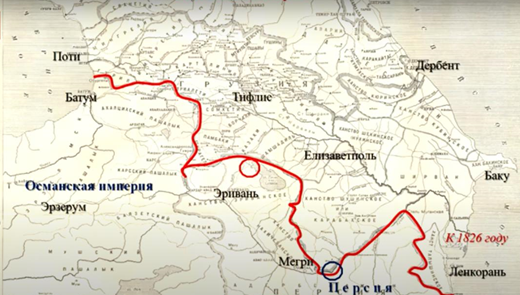 Рис. Кордони Російською імперією та Персією до війни 1826р.Які війни вела Російська імперія  на початку ХІХ сторіччя і хто ці війни провокувавРосія з 1780-1826 рр. воювала 12 разів з Францією, Туреччиною, Персією, Швецією та Польщею.У  війні 1787-1792 рр з Туреччиною, яка тривала майже 5 років. Метою баталії стала спроба взяти реванш Османської Імперії за поразку 1774 року. За 13 років турки з початку набрали військовий потенціал. Завдяки Британії, Туреччина привела до ладу порти, запаси боєприпасів, підготовку кадрів, введення у стрій нової зброї і субсидії. Наприклад, в Ізмаїлі армія Суворова захопила 265 англійських гармат. Намагаючись скувати Росію війною на два фронти, Англія і Пруссія, організували удар їй в тил. Його завдав союзний Лондону і Берліну шведський король Густав III. У 1788 Густав розпочав війну проти Росії.В обох війнах зі Швецією (1788, 1808) , Англія відкрито підтримувала Швецію поставками кораблів і субсидіями. Ще з часів Петра I Британія посилала військові кораблі у Балтику для підтримки балтійських фортець Швеції.Наполеонівські війни велись Англією грошима. В 1814 році англійська влада офіційно відмовляла Олександра І продовжувати наступ на Францію. Англійські війська були виведені з Іспанії, одним із ворогів Наполеона. Вимагаючий від Кутузова в грудні 1812 року Роберт Вілсон отримав відповідь:«Я не бачу сенс на витрату сил на знищення Франції, тому що  плоди цієї перемоги забере Англія».Після попередньої російсько-перської війни 1804-1813рр. Персія вже воювала з Османською Імперією. Російські і османські інтриги в підтримці бунтівних племен Азербайджану викликали наступну війну Каджарів. Після того, як османський губернатор Ерзурума взяв під свій захист двa племені Азербайджану в 1821 році, Аббас Мірза, тепер 32-х річний командир-ветеран, повів свої війська в район озера Ван при мінімальному османському опорі. 	Таким чином, Англії завдяки вдалій політиці вдалося налаштувати проти Російської імперії своїх сателітів:  Туреччину та Персію. Висновки до Розділу 1.Станом на 1826 рік Персія по суті була військовим кулаком Британської імперії, спрямованим проти Росії. Озброєння постачалося виключно з Британії, міжнародна та фінансова підтримка була з Британії. Навіть військові спеціалісти масово готувалися британськими військовими спеціалістами. Годі казати про якусь самостійність Персії протягом ХІХ сторіччя.	Що ж стосується інших сусідів Російської Імперії (Туреччини, Швеції, Польщі), то вони також йшли у фарватері англійської політики. Британська Імперія підбурювала словом (дипломатично) і ділом (фінансування, постачання озброєнь, підготовка військових кадрів) їх до все нових і нових конфліктів з Росією. Як казав в ті часи Суворов, «англичанка гадит».Причинами для розв'язання війни стали:Реванш за російсько-перську війну 1804-1813 рр.; Повернення втрачених територій по Гюлистанському трактату; Бажання послабити вплив Російської імперії на світовій арені; Прагнення Англії припинити торгівлю російських купців на Сході.РОЗДІЛ 2. ВІЙСЬКОВІ ДІЇ	Основним завданням перське командування ставило захопити Закавказзя, опанувати Тифліс і відкинути російські війська за Терек. Головні сили були тому спрямовані з Тавриза в район Кури, а допоміжні - в Муганський степ, щоб блокувати виходи з Дагестану. Перси також розраховували на удар кавказьких горців з тилу по російським військам, які були розтягнуті вузькою смужкою уздовж кордону і не мали резерви. Допомога перської армії обіцяла п’ята колона тих часів: карабахські беки і багато впливових осіб сусідніх провінцій. Вони підтримували постійні контакти з перським урядом і навіть пропонували вирізати росіян в Шушіі утримувати її до підходу перських військ.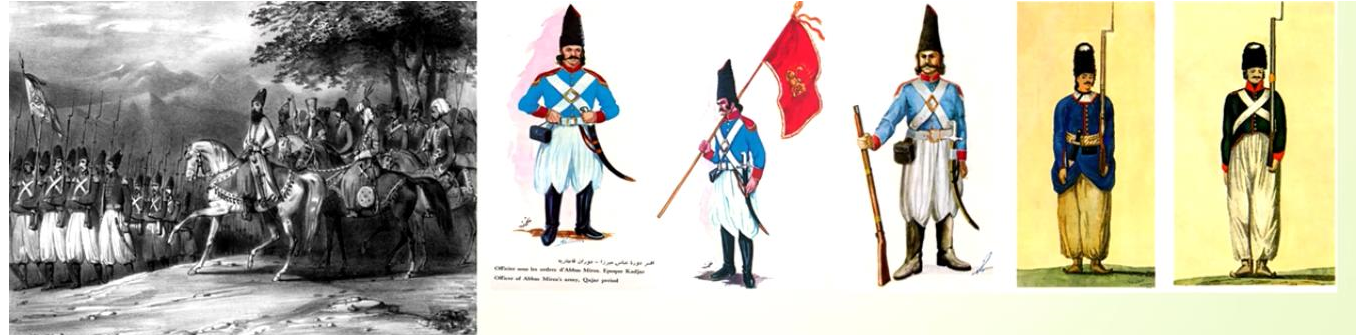 Рис. 3.1. Перські солдати	31 липня 1826 року перський принц Аббас-Мірза з 25-тисячним групуванням перейшов кордон у Карабаху. Наступ супроводжувався вирізанням місцевого вірменського населення. В Карабаху  російськими військами командував генерал-майор князь В. Г. Мадатов, за походженням  вірменин з цих земель. У момент нападу його заміняв полковник І. О. Реут, командир 42-го Єгерського полку, який дислокувався в районі фортеці Шуші. Єрмолов зажадав від нього всіма силами утримувати Шушу і перевести сюди всі сім'ї впливових беків - тим самим передбачалося забезпечити безпеку тих, хто підтримував російську сторону, а тих, хто був налаштований вороже, використовувати як заручників. Російські частини були змушені з боєм відступати до Караклісу (сучасний Ванадзор). Гумри і Каракліс незабаром опинилися в оточені. На підступах до Караклісу Великого було знищено село Каракліс Малий. Було вирізано все населення села. Саме тут Аббас-Мірза сказав свій цинічний вислів: ”Я воюю не проти татар(азербайджанців) і навіть не проти вірмен, а проти росіян!!!” Отримавши звістку про напад, полковник І. А. Реут наказав відвести всі війська, що знаходяться в Карабаху, в фортецю Шушу.  При цьому трьом ротам 42-го полку під командуванням підполковника Назимко і приєдналася до них сотні козаків не вдалося пробитися до Шуші з Гюмр,  де вони дислокувалися. Перси і повсталі азербайджанці наздогнали їх, і в ході запеклого бою половина особового складу загинула, після чого інші за наказом командира склали зброю .	Гарнізон фортеці Шуші склав 1300 осіб (6 рот 42-го Єгерського полку і козаки з полку Молчанова 2-го). Козаки за кілька днів до повної блокади фортеці зігнали за її стіни сімейства всієї місцевої мусульманської знаті в якості заручників. Азербайджанців обеззброїли, а ханів і найбільш почесних беків посадили під варту. У фортеці сховалися також жителі вірменських сіл Карабаху і азербайджанці, що залишилися вірними Росії. З їх допомогою були відновлені напівзруйновані укріплення. Полковник  Реут для зміцнення оборони озброїв 1500 вірмен, які разом з російськими солдатами і козаками знаходилися на передовій лінії. В обороні брало участь і деяке число азербайджанців, які виявили свою вірність Росії. Однак фортеця не мала запасів продовольства і боєприпасів, тому для мізерного харчування солдатів довелося використовувати зерно і худобу вірменських селян, які сховалися у фортеці. Оборона Шуші тривала 47 днів і мала велике значення для ходу військових дій. Зневірившись захопити фортецю, Аббас-Мірза в решті-решт відділив від основних сил 18 000 чоловік і направив їх до Єлизаветполю (сучасна Гянджа), щоб нанести удар по Тифлісу зі сходу. 	15 вересня 1826 року сталась Шамхорська битва. Російський загін під командуванням В. Г. Мадатова розгромив 18-тисячний авангард перської армії, що прямував до Тифліса.	Так починався легендарний контрнаступ російської армії на чолі з Іваном Федоровичем Паскевичем.17 вересня загін Мадатова звільнив Єлизаветполь. Аббас-Мірза був змушений зняти облогу з Шуші і рушити назустріч російським військам.	25 вересня Окремий Кавказький корпус під командуванням генерала І. Ф. Паскевича в битві під Єлизаветполем розгромив 35-тисячну (з них 15 000 регулярної піхоти) при 24 гарматах перську армію, маючи в своєму розпорядженні всього 10 319 солдатів і 24 гармати. До кінця жовтня іранські війська були відкинуті за Аракс.	9 квітня 1827 головнокомандувач Окремим Кавказьким корпусом генерал Паскевич був призначений командувачем Каспійської військової флотилії, і, замість генерала Єрмолова, головний управляючий громадянської частини в Грузії, Астраханській губернії і Кавказької області.	У червні Паскевич рушив на Єреван та 5-17 липня завдав поразки Аббас-Мірзі біля струмка Джеван-Булак, а 19 липня примусив до капітуляції фортецю Аббас-Абад.	На початку серпня Аббас-Мірза, прагнучи запобігти входу росіян в Іранський Азербайджан, з 25-тисячною армією зайшов в Єреванське ханство і, з'єднавшись з військами Єреванського Сардара Хусейн-хана, 27 серпня обложив Ечміадзін, захищений лише батальйоном Севастопольського піхотного полку (до 500 чол .) і кінною сотнею з вірменської добровольчої дружини. 28 серпня А. І. Красовський із загоном (до 3000 бійців при 12 гарматах) виступив на допомогу обложеному  Ечміадзіну і на наступний день був атакований з усіх боків військами Аббас-Мірзи і Хусейн-хана (загальною чисельністю до 30 тис. Піхоти і кінноти при 24 гарматах). Однак російський загін, зазнавши величезних втрат (убитими, пораненими і зниклими безвісти - 1 154 чол.), зумів пробитися до  Ечміадзіна, після чого облога була знята. Втрати перської армії склали близько 3000. Ця баталія увійшла в історію як Ошаканська (або Аштаракська) битва.	13 жовтня Паскевич взяв Єреван і вступив в іранський Азербайджан; 	26 жовтня загін Г. Е. Ерістова взяв Тавриз. Російська армія увійшла на територію сучасного Ірану.РОЗДІЛ 3. ЗАКЛЮЧЕННЯ МИРНОГО ДОГОВОРУ ТА ГЕОПОЛІТИЧНІ НАСЛІДКИТуркманчайський мирний договір був підписаний 22 лютого 1828 року. На цей раз Британія не була посередником на стороні Персії. За цим договором Персія визнавала приєднання азейбарджанських ханств до Росії, а російський цар визнавав Аббас-Мірзу, як спадкоємця перського престолу і не мав претензій на Тебризьке ханство. Персія підтверджувала всі умови Гюлистанского мирного договору 1813 року, визнавала перехід до Росії частини Каспійського узбережжя до р. Астара, Східної Вірменії (На території Східної Вірменії було створено особливу адміністративне утворення - Вірменська область, з переселенням туди вірмен з Ірану). Кордоном між державами став Аракс.Крім того, перський шах зобов'язувався виплатити Росії контрибуцію (10 курурів туманів - 20 мільйонів рублів). Що стосується іранського Азербайджану, то Росія зобов'язалася вивести з нього війська з виплати контрибуції. Також перський шах зобов'язався надати амністію всім жителям іранського Азербайджану, які співробітничали з російськими військами. Село Туркманчай знаходилося у цьому ханстві і було останнім населеним пунктом, взятим російською армією у цій війні. Великобританія отримала велику поразку на Кавказі і мала лише один осередок напруженості на Кавказі - повстанці Шаміля. Позиції Росії у Європі закріпилися. Згодом Паскевич придушив повстання в Австрійській Імперії. А в лютому 1829 року сталася Тегеранська різанина (в який загинув відомий письменник, розвідник та дипломат Грибоєдов).  Але Росія вже не могла піти на другу війну, тому війн з Персією не було до 1911 року.У тій війні було два введення російських військ в Персію у зв’язку з громадянською війною у Персії. Для безпеки російських кордонів влада Росії відправила армію. Щоб слідкувати за дисципліною та виключити можливість розграбувань, був створений потужний військово-польвий суд з спеціальними військами. Перша найвідоміша військова поліція Росії. Це була одна з сотень подій багатовічного протистояння Британії та Росії. Дві сильні держави згодом зіткнулись обличчям до обличчя у 1853 році. Тоді Росія зв’язала руки англійцям на три роки і майже перебивши всю ворожу армію. А Велика гра, яка фактично досі не завершилась, продовжилась. В Британії звикли говорити про перемогу над Росією, але слід враховувати, що жодна з сторін не здалася і трималася до кінця. ВИСНОВКИІніціатором та головним підбурювачем практично всіх війн з Російською Імперією у першій чверті ХІХ сторіччя була Великобританія, яка активно фінансувала, озброювала та натравлю вала під різними приводами сусідів Росії воювати проти неї.Вірменія, Азейбарджан та Нагірний Карабах мають багато спільних подій в історії, коли вони просили у Росії допомогу. Наприклад, російсько-перська війна 1826-1828рр. І якщо ворогуючі сьогодні сторони згадають події 200-річної давності, то, можливо, буде мирне урегулювання;Причинами поразок Росії в перших боях була розрізненість та зрадники, в тому числі горці на чолі з Шамілем, які активно фінансувалися англійцями як напряму, так і через персів.Облога Шуші була перемогою Росії завдяки відвазі російських бійців та жителів фортеці.Контрнаступ Паскевича вдався завдяки військовим хитрощам, такі як котли, удар в спину. Цей генерал майстерно розміщував та концентрував гармати. Бійці російської армії не боялися пуль і часто йшли вперед у повний зріст.Персія капітулювала через нездатність дати опір російській армії.Причиною  сучасного Карабаського конфлікту між Вірменією та Азейбарджаном є той факт, що після уходу Росії з регіону залишилися невирішені територіальні проблеми. Нагірний Карабах, тим не менш, є стратегічним, з точку геоенергетики регіоном, завдяки чому Росія, Турція, Іран, Вірменія та Азербайджан вже розпочали реалізацію низки стратегічних проектів.СПИСОК ВИКОРИСТАНИХ ІНФОРМАЦІЙНИХ ДЖЕРЕЛИран в XIX - начале XX века (рус.) Новая история https://youtu.be/hF1OI9RXhgohttps://ru.wikipedia.org/wiki/%D0%93%D1%8E%D0%BB%D0%B8%D1%81%D1%82%D0%B0%D0%BD%D1%81%D0%BA%D0%B8%D0%B9_%D0%BC%D0%B8%D1%80%D0%BD%D1%8B%D0%B9_%D0%B4%D0%BE%D0%B3%D0%BE%D0%B2%D0%BE%D1%80https://youtu.be/rW1nWRh9XvEhttps://histerl.ru/lectures/19_vek/russko-iranskaia_voina-1826-1828.htm#_-_1826-1828https://ru.wikipedia.org/wiki/%D0%A0%D1%83%D1%81%D1%81%D0%BA%D0%BE-%D0%BF%D0%B5%D1%80%D1%81%D0%B8%D0%B4%D1%81%D0%BA%D0%B0%D1%8F_%D0%B2%D0%BE%D0%B9%D0%BD%D0%B0_(1804%E2%80%941813)https://ru.wikipedia.org/wiki/%D0%A2%D1%83%D1%80%D0%B5%D1%86%D0%BA%D0%BE-%D0%BF%D0%B5%D1%80%D1%81%D0%B8%D0%B4%D1%81%D0%BA%D0%B0%D1%8F_%D0%B2%D0%BE%D0%B9%D0%BD%D0%B0_(1821%E2%80%941823)https://ru.wikipedia.org/wiki/%D0%A0%D1%83%D1%81%D1%81%D0%BA%D0%BE-%D0%BF%D0%B5%D1%80%D1%81%D0%B8%D0%B4%D1%81%D0%BA%D0%B0%D1%8F_%D0%B2%D0%BE%D0%B9%D0%BD%D0%B0_(1796)https://www.youtube.com/watch?v=rhLvNy2qbXI&t=1385shttps://ru.wikipedia.org/wiki/%D0%92%D0%B8%D0%BB%D0%B0%D0%B9%D0%B5%D1%82_%D0%91%D0%B0%D0%B3%D0%B4%D0%B0%D0%B4#:~:text=%D9%88%D9%84%D8%A7%D9%8A%D8%A9%20%D8%A8%D8%BA%D8%AF%D8%A7%D8%AF%E2%80%8E)%2C%20%D0%B8%D0%BB%D0%B8%20%D0%91%D0%B0%D0%B3%D0%B4%D0%B0%D0%B4%D1%81%D0%BA%D0%B8%D0%B9,%D0%BE%20%D0%BD%D0%B0%D1%81%D0%B5%D0%BB%D0%B5%D0%BD%D0%B8%D0%B8%20%D0%B4%D0%BE%20850%20000https://ru.wikipedia.org/wiki/%D0%A0%D0%BE%D1%81%D1%81%D0%B8%D0%B9%D1%81%D0%BA%D0%B0%D1%8F_%D0%B8%D0%BD%D1%82%D0%B5%D1%80%D0%B2%D0%B5%D0%BD%D1%86%D0%B8%D1%8F_%D0%B2_%D0%9F%D0%B5%D1%80%D1%81%D0%B8%D1%8Ehttp://rushist.com/index.php/russia/2268-russko-turetskaya-vojna-1787-1791-kratkohttps://ru.wikipedia.org/wiki/%D0%90%D0%BD%D0%B3%D0%BB%D0%B8%D1%87%D0%B0%D0%BD%D0%BA%D0%B0_%D0%B3%D0%B0%D0%B4%D0%B8%D1%82#:~:text=%D0%9F.,%E2%80%9E%D0%AD%D1%82%D0%BE%20%D0%B2%D1%81%D1%91%20%D1%84%D1%80%D0%B0%D0%BD%D1%86%D1%83%D0%B7%20%D0%B3%D0%B0%D0%B4%D0%B8%D1%82%E2%80%9C.https://www.youtube.com/watch?v=PBfhcct_2Lwhttps://histrf.ru/biblioteka/b/russko-iranskiie-voinyhttps://nvo.ng.ru/history/2019-07-26/12_1054_history.html
ПеріодЗ кимІніціаторПровокатор29.04-24.12.1796р.З РосієюПерсіяБританія22.06.1804-24.10.1813рр.З РосієюПерсія           _1821-1823рр.З ТуреччиноюТуреччинаКурди31.07.1826-22.02.1828рр.З РосієюПерсіяБританія20.04.1909-23.11.1911рр.З РосієюПерські революціонериПерські революціонериПеріодЗ кимІніціаторПровокатор1 липня 1788 - 14 серпня 1790рр.З ШвецієюШвеціяБританія24 серпня 1787 - 9 січня 1792рр.З ТуреччиноюТуреччинаБританія18 травня - 27 липня 1792 р.З ПольщоюПольщаПольський сейм24 березня - 30 листопада 1794 р.З повстанцями КосцюшкоКосцюшкоКосцюшко29 квітня 1796-24 грудня 1796р.З ПерсієюПерсіяБританія25 вересня - 26 грудня 1805 р.З ФранцієюФранціяБританія9 жовтня 1806 - 8 липня 1807 р.З ФранцієюФранціяБританія21 лютого 1808 – 17 вересня 1809р.З ШвецієюШвеціяБританія9 квітня - 14 жовтня 1809 р.З ФранцієюФранціяБританія23 листопада 1806 - 28 травня 1812р.З ТуреччиноюТуреччинаБританія22 червня 1804-24 жовтня 1813рр.З ПерсієюПерсіяБританія24 червня 1812-20 листопада 1815рр.З ФранцієюФранціяБританія